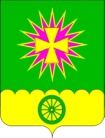 администрациЯ Нововеличковскогосельского поселения Динского районаПОСТАНОВЛЕНИЕот 21.02.2022					                                         № 46станица НововеличковскаяО внесении изменений в Реестр муниципальной собственности МО Нововеличковское сельское поселение в составе МО Динской район Руководствуясь Гражданским кодексом РФ, Уставом Нововеличковского сельского поселения Динского района, Положением «О порядке управления и распоряжения объектами муниципальной собственности Нововеличковского сельского поселения Динского района», утвержденным решением Совета Нововеличковского сельского поселения Динского района от 11.10.2018 № 297-66/3, согласно записи о государственной регистрации права муниципальной собственности Нововеличковского сельского поселения Динского района на объект недвижимости 23:07:0102008:407-23/247/2022-1 от 16 февраля 2022 г., проведенной документарной инвентаризацией объектов муниципальной собственности, отраженных в реестре муниципальной собственности МО Нововеличковское сельское поселение МО Динской район с данными регистров бухгалтерского учета по состоянию на 31 декабря 2021 г.,                         п о с т а н о в л я ю:Внести изменения в подраздел 1.1 раздела I реестра (муниципальное недвижимое имущество, находящееся в муниципальной собственности недвижимое имущество (здание, строение, сооружение или объект незавершенного строительства, земельный участок, жилое, нежилое помещение или иной прочно связанный с землей объект, перемещение которого без соразмерного ущерба его назначению невозможно, либо иное имущество, отнесенное законом к недвижимости)), изложив строку № п/п 42 в новой редакции (приложение).Отделу земельных и имущественных отношений администрации Нововеличковского сельского поселения (Марук) внести соответствующие изменения, указанные в пункте 1 настоящего постановления, в Реестр муниципальной собственности МО Нововеличковское сельское поселение в составе МО Динской район.Муниципальному унитарному предприятию ЖКХ Нововеличковского сельского поселения муниципального образования Динской район (Анищенко) внести соответствующие изменения в бухгалтерский учет муниципального имущества, указанного в пункте 1 настоящего постановления.Контроль за исполнением настоящего постановления оставляю за собой.Постановление вступает в силу со дня его подписания.Глава Нововеличковскогосельского поселения							               Г.М.Кова